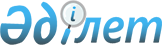 Қазақстан Республикасының кейбір заңнамалық актілеріне тұрғын үй бағдарламалары операторларының санын қысқарту мәселелері бойынша өзгерістер мен толықтырулар енгізу туралыҚазақстан Республикасының Заңы 2020 жылғы 9 маусымдағы № 341-VI ҚРЗ.
      ЗҚАИ-ның ескертпесі!

      Осы Заң 2020 жылғы 1 шілдеден бастап қолданысқа енгізіледі.
      1-бап. Қазақстан Республикасының мына заңнамалық актілеріне өзгерістер мен толықтырулар енгізілсін:
      1. 2003 жылғы 20 маусымдағы Қазақстан Республикасының Жер кодексіне (Қазақстан Республикасы Парламентінің Жаршысы, 2003ж., № 13, 99-құжат; 2005 ж., № 9, 26-құжат; 2006 ж., № 1, 5-құжат; № 3, 22-құжат; № 11, 55-құжат; № 12, 79, 83-құжаттар; № 16, 97-құжат; 2007 ж., № 1, 4-құжат; № 2, 18-құжат; № 14, 105-құжат; № 15, 106, 109-құжаттар; № 16, 129-құжат; № 17, 139-құжат; № 18, 143-құжат; № 20, 152-құжат; № 24, 180-құжат; 2008 ж., № 6-7, 27-құжат; № 15-16, 64-құжат; № 21, 95-құжат; № 23, 114-құжат; 2009 ж., № 2-3, 18-құжат; № 13-14, 62-құжат; № 15-16, 76-құжат; № 17, 79-құжат; № 18, 84, 86-құжаттар; 2010 ж., № 5, 23-құжат; № 24, 146-құжат; 2011 ж., № 1, 2-құжат; № 5, 43-құжат; № 6, 49, 50-құжаттар; № 11, 102-құжат; № 12, 111-құжат; № 13, 114-құжат; № 15, 120-құжат; 2012 ж., № 1, 5-құжат; № 2, 9, 11-құжаттар; № 3, 27-құжат; № 4, 32-құжат; № 5, 35-құжат; № 8, 64-құжат; № 11, 80-құжат; № 14, 95-құжат; № 15, 97-құжат; № 21-22, 124-құжат; 2013 ж., № 1, 3-құжат; № 9, 51-құжат; № 14, 72, 75-құжаттар; № 15, 77, 79, 81-құжаттар; 2014 ж., № 2, 10-құжат; № 8, 44-құжат; № 11, 63, 64-құжаттар; № 12, 82-құжат; № 14, 84-құжат; № 19-I, 19-II, 96-құжат; № 21, 118, 122-құжаттар; № 23, 143-құжат; № 24, 145-құжат; 2015 ж., № 8, 42-құжат; № 11, 57-құжат; № 19-I, 99, 101-құжаттар; № 19-II, 103-құжат; № 20-IV, 113-құжат; № 20-VII, 115, 117-құжаттар; № 21-I, 124, 126-құжаттар; № 22-II, 145-құжат; № 22-VI, 159-құжат; 2016 ж., № 6, 45-құжат; № 7-II, 53, 56-құжаттар; № 8-II, 72-құжат; № 10, 79-құжат; 2017 ж., № 3, 6-құжат; № 4, 7-құжат; № 12, 34-құжат; № 14, 51, 54-құжат; № 23-V, 113-құжат; 2018 ж., № 9, 27-құжат; № 10, 32-құжат; 2019 ж., № 1, 4-құжат; № 2, 6-құжат; № 7, 37, 39-құжат; № 19-20, 86-құжат; № 21-22, 90, 91-құжаттар; № 23, 103, 108-құжаттар; № 24-I, 119-құжат; 2020 жылғы 14 мамырда "Егемен Қазақстан" және "Казахстанская правда" газеттерінде жарияланған "Қазақстан Республикасының кейбір заңнамалық актілеріне көшi-қон процестерiн реттеу мәселелері бойынша өзгерістер мен толықтырулар енгізу туралы" 2020 жылғы 13 мамырдағы Қазақстан Республикасының Заңы):
      1) 33-баптың 2-тармағының 6) тармақшасындағы "Тұрғын үй құрылысына кепілдік беру қорының" деген сөздер "Тұрғын үй құрылысының бірыңғай операторының" деген сөздермен ауыстырылсын;
      2) 77-баптың 3-тармағының екінші бөлігіндегі "Тұрғын үй құрылысына кепілдік беру қорына" деген сөздер "Тұрғын үй құрылысының бірыңғай операторына" деген сөздермен ауыстырылсын.
      2. 2008 жылғы 4 желтоқсандағы Қазақстан Республикасының Бюджет кодексіне (Қазақстан Республикасы Парламентінің Жаршысы, 2008 ж., № 21, 93-құжат; 2009 ж., № 23, 112-құжат; № 24, 129-құжат; 2010 ж., № 5, 23-құжат; № 7, 29, 32-құжаттар; № 15, 71-құжат; № 24, 146, 149, 150-құжаттар; 2011 ж., № 2, 21, 25-құжаттар; № 4, 37-құжат; № 6, 50-құжат; № 7, 54-құжат; № 11, 102-құжат; № 13, 115-құжат; № 15, 125-құжат; № 16, 129-құжат; № 20, 151-құжат; № 24, 196-құжат; 2012 ж., № 1, 5-құжат; № 2, 16-құжат; № 3, 21-құжат; № 4, 30, 32-құжат; № 5, 36, 41-құжат; № 8, 64-құжат; № 13, 91-құжат; № 14, 94-құжат; № 18-19, 119-құжат; № 23-24, 125-құжат; 2013 ж., № 2, 13-құжат; № 5-6, 30-құжат; № 8, 50-құжат; № 9, 51-құжат; № 10-11, 56-құжат; № 13, 63-құжат; № 14, 72-құжат; № 15, 81, 82-құжаттар; № 16, 83-құжат; № 20, 113-құжат; № 21-22, 114-құжат; 2014 ж., № 1, 6-құжат; № 2, 10, 12-құжат; № 4-5, 24-құжат; № 7, 37-құжат; № 8, 44-құжат; № 11, 63, 69-құжаттар; № 12, 82-құжат; № 14, 84, 86-құжаттар; № 16, 90-құжат; № 19-I, 19-II, 96-құжат; № 21, 122-құжат; № 22, 128, 131-құжаттар; № 23, 143-құжат; 2015 ж., № 2, 3-құжат; № 11, 57-құжат; № 14, 72-құжат; № 15, 78-құжат; № 19-I, 100-құжат; № 19-II, 106-құжат; № 20-IV, 113-құжат; № 20-VII, 117-құжат; № 21-I, 121, 124-құжат; № 21-II, 130, 132-құжаттар; № 22-I, 140, 143-құжаттар; № 22-ІІ, 144-құжат; № 22-V, 156-құжат; № 22-VI, 159-құжат; № 23-II, 172-құжат; 2016 ж., № 7-II, 53-құжат; № 8-I, 62-құжат; № 12, 87-құжат; № 22, 116-құжат; № 23, 119-құжат; № 24, 126-құжат; 2017 ж., № 4, 7-құжат; № 6, 11-құжат; № 9, 18-құжат; № 10, 23-құжат; № 13, 45-құжат; № 14, 51-құжат; № 15, 55-құжат; № 20, 96-құжат; № 22-III, 109-құжат; № 23-III, 111-құжат; № 23-V, 113-құжат; № 24, 115-құжат; 2018 ж., № 1, 2-құжат; № 7-8, 22-құжат; № 9, 31-құжат; № 10, 32-құжат; № 12, 39-құжат; № 14, 42-құжат; № 15, 47, 50-құжаттар; № 16, 55-құжат; № 19, 62-құжат; № 22, 82, 83-құжаттар; № 24, 93-құжат; 2019 ж., № 1, 4-құжат; № 5-6, 27-құжат; № 7, 37, 39-құжаттар; № 8, 45-құжат; № 15-16, 67-құжат; № 19-20, 86-құжат; № 23, 99, 106-құжаттар; № 24-I, 118, 119-құжаттар; 2020 жылғы 7 мамырда "Егемен Қазақстан" және "Казахстанская правда" газеттерінде жарияланған "Қазақстан Республикасының кейбір заңнамалық актілеріне әлеуметтік қамсыздандыру мәселелері бойынша өзгерістер мен толықтырулар енгізу туралы" 2020 жылғы 6 мамырдағы Қазақстан Республикасының Заңы; 2020 жылғы 14 мамырда "Егемен Қазақстан" және "Казахстанская правда" газеттерінде жарияланған "Қазақстан Республикасының кейбір заңнамалық актілеріне көшi-қон процестерiн реттеу мәселелері бойынша өзгерістер мен толықтырулар енгізу туралы" 2020 жылғы 13 мамырдағы Қазақстан Республикасының Заңы; 2020 жылғы 26 мамырда "Егемен Қазақстан" және "Казахстанская правда" газеттерінде жарияланған "Қазақстан Республикасының кейбір заңнамалық актілеріне жұмылдыру дайындығы мен жұмылдыру мәселелері бойынша өзгерістер мен толықтырулар енгізу туралы" 2020 жылғы 25 мамырдағы Қазақстан Республикасының Заңы):
      88-баптың 1-тармағының 7) тармақшасындағы ", Тұрғын үй құрылысына кепілдік беру қорының" деген сөздер алып тасталсын.
      3. "Жылжымайтын мүлік ипотекасы туралы" 1995 жылғы 23 желтоқсандағы Қазақстан Республикасының Заңына (Қазақстан Республикасы Жоғары Кеңесінің Жаршысы, 1995 ж., № 24, 165-құжат; Қазақстан Республикасы Парламентінің Жаршысы, 1997 ж., № 13-14, 205-құжат; 2000 ж., № 18, 336-құжат; 2003 ж., № 11, 67-құжат; 2005 ж., № 23, 104-құжат; 2007 ж., № 2, 18-құжат; № 4, 28-құжат; № 18, 143-құжат; 2011 ж., № 3, 32-құжат; № 6, 50-құжат; № 11, 102-құжат; 2012 ж., № 13, 91-құжат; № 20, 121-құжат; 2013 ж., № 14, 72-құжат; 2014 ж., № 11, 61-құжат; 2015 ж., № 8, 45-құжат; № 13, 68-құжат; № 22-VI, 159-құжат; 2016 ж., № 24, 124-құжат; 2017 ж., № 4, 7-құжат; 2018 ж., № 1, 4-құжат; № 10, 32-құжат; № 14, 44-құжат; 2019 ж., № 2, 6-құжат; № 15-16, 67-құжат):
      1) 5-1-баптың 2-тармағы мынадай мазмұндағы үшінші бөлікпен толықтырылсын:
      "Осы тармақтың бірінші және екінші бөліктерінде көзделген талаптар Тұрғын үй құрылысының бірыңғай операторына қолданылмайды.";
      2) 5-2-бапта:
      мынадай мазмұндағы 4-1-тармақпен толықтырылсын:
      "4-1. Тұрғын үй құрылысының бірыңғай операторы осы баптың 1, 2, 4 және 5-тармақтарында көзделген қызметпен және операциялармен қатар:
      1) "Тұрғын үй құрылысына үлестік қатысу туралы" Қазақстан Республикасының Заңына сәйкес айқындалған уәкілетті ұйымға және тұрғын үй құрылысының мемлекеттік бағдарламалары шеңберінде құрылысты жүзеге асыратын заңды тұлғаларға қарыздар беруге;
      2) Қазақстан Республикасының тұрғын үй құрылысына үлестік қатысу туралы, сәулет, қала құрылысы және құрылыс қызметі туралы заңнамасында, Қазақстан Республикасының өзге де нормативтік құқықтық актілерінде және жарғыда көзделген қызметті жүзеге асыруға құқылы.";
      6-тармақ мынадай мазмұндағы екінші бөлікпен толықтырылсын:
      "Осы тармақтың бірінші бөлігінде көзделген талап Тұрғын үй құрылысының бірыңғай операторына қолданылмайды.";
      3) 5-3-бап мынадай мазмұндағы 1-2-тармақпен толықтырылсын:
      "1-2. Уәкілетті орган Тұрғын үй құрылысының бірыңғай операторына қатысты осы Заңның 5-2-бабының 1, 2, 4-тармақтарында және 4-1-тармағының 1) тармақшасында көзделген қызмет пен операциялар бөлігінде осы баптың 1-тармағында көзделген өкілеттіктерді жүзеге асырады.";
      4) 5-5-бап мынадай редакцияда жазылсын:
      "5-5-бап. Тұрғын үй құрылысының мемлекеттік бағдарламалары шеңберіндегі мемлекеттік қолдау шаралары
      Мемлекеттік қолдау тұрғын үй құрылысының мемлекеттік бағдарламалары шеңберінде:
      халыққа екінші деңгейдегі банктер берген ипотекалық тұрғын үй қарыздары бойынша сыйақы мөлшерлемесінің бір бөлігін квазимемлекеттік сектор субъектілері арқылы субсидиялау;
      тұрғын үй құрылысының мақсаттары үшін жеке кәсіпкерлік субъектілеріне екінші деңгейдегі банктер беретін кредиттер бойынша сыйақы мөлшерлемесін квазимемлекеттік сектор субъектілері арқылы субсидиялау жолымен жүзеге асырылады.";
      5) 5-6-бапта:
      бірінші абзацтағы "құрылысы бағдарламалары" деген сөздер "құрылысының мемлекеттік бағдарламалары" деген сөздермен ауыстырылсын;
      1) тармақшадағы "субсидиялауды" деген сөз "квазимемлекеттік сектор субъектілері арқылы субсидиялауды, сондай-ақ тұрғын үй құрылысының мақсаттары үшін жеке кәсіпкерлік субъектілеріне екінші деңгейдегі банктер беретін кредиттер бойынша сыйақы мөлшерлемесін квазимемлекеттік сектор субъектілері арқылы субсидиялауды" деген сөздермен ауыстырылсын;
      2) тармақша "қағидаларын" деген сөзден кейін ", сондай-ақ тұрғын үй құрылысының мақсаттары үшін жеке кәсіпкерлік субъектілеріне екінші деңгейдегі банктер беретін кредиттер бойынша сыйақы мөлшерлемесін квазимемлекеттік сектор субъектілері арқылы субсидиялау қағидаларын" деген сөздермен толықтырылсын.
      4. "Коммерциялық емес ұйымдар туралы" 2001 жылғы 16 қаңтардағы Қазақстан Республикасының Заңына (Қазақстан Республикасы Парламентінің Жаршысы, 2001 ж., № 1, 8-құжат; № 24, 338-құжат; 2003 ж., № 11, 56-құжат; 2004 ж., № 5, 30-құжат; № 10, 56-құжат; 2005 ж., № 13, 53-құжат; 2006 ж., № 8, 45-құжат; № 15, 95-құжат; 2007 ж., № 2, 18-құжат; № 9, 67-құжат; № 17, 141-құжат; 2010 ж., № 5, 23-құжат; № 7, 28-құжат; 2011 ж., № 2, 21-құжат; № 5, 43-құжат; № 17, 136-құжат; № 23, 179-құжат; № 24, 196-құжат; 2012 ж., № 2, 13-құжат; № 8, 64-құжат; № 21-22, 124-құжат; 2013 ж., № 10-11, 56-құжат; № 15, 81-құжат; 2014 ж., № 11, 63, 67-құжаттар; № 21, 122-құжат; № 23, 143-құжат; 2015 ж., № 16, 79-құжат; № 20-І, 110-құжат; № 21-І, 128-құжат; № 22-І, 140-құжат; № 23-І, 166-құжат; № 23-ІІ, 170-құжат; 2016 ж., № 7-II, 55-құжат; 2017 ж., № 1-2, 3-құжат; № 4, 7-құжат; 2018 ж., № 10, 32-құжат; № 11, 36-құжат; № 13, 41-құжат; № 15, 47-құжат; № 16, 53-құжат; 2019 ж., № 23, 103-құжат; 2020 жылғы 14 мамырда "Егемен Қазақстан" және "Казахстанская правда" газеттерінде жарияланған "Қазақстан Республикасының кейбір заңнамалық актілеріне қылмыстық жолмен алынған кірістерді заңдастыруға (жылыстатуға) және терроризмді қаржыландыруға қарсы іс-қимыл мәселелері бойынша өзгерістер мен толықтырулар енгізу туралы" 2020 жылғы 13 мамырдағы Қазақстан Республикасының Заңы):
      16-баптың 4-тармағының екінші бөлігі 4) тармақшасындағы "қайта құрылуы жағдайларына қолданылмайды." деген сөздер "қайта құрылуы;" деген сөздермен ауыстырылып, мынадай мазмұндағы 5) тармақшамен толықтырылсын:
      "5) кепілдік беру жағдайы басталған кезде құрылысты аяқтауға және көппәтерлі тұрғын үйдегі үлесті үлескерлерге беруге кепілдік беретін, жарғылық капиталына мемлекет тікелей немесе жанама қатысатын, акционерлік қоғамның ұйымдық-құқықтық нысанындағы коммерциялық емес ұйымның қайта құрылуы жағдайларына қолданылмайды.".
      5. "Оңалту және банкроттық туралы" 2014 жылғы 7 наурыздағы Қазақстан Республикасының Заңына (Қазақстан Республикасы Парламентінің Жаршысы, 2014 ж., № 4-5, 23-құжат; № 10, 52-құжат; № 19-I, 19-II, 96-құжат; № 21, 122-құжат; № 23, 143-құжат; 2015 ж., № 8, 42-құжат; № 15, 78-құжат; № 20-IV, 113-құжат; № 20-VII, 117-құжат; № 21-III, 136-құжат; № 22-I, 143-құжат; № 22-VI, 159-құжат; 2016 ж., № 6, 45-құжат; № 7-II, 53, 55-құжаттар; № 24, 124-құжат; 2017 ж., № 4, 7-құжат; 2018 ж., № 9, 31-құжат; № 10, 32-құжат; № 14, 44-құжат; 2019 ж., № 7, 37-құжат; № 24-I, 118-құжат):
      1-баптың 31) тармақшасындағы "Тұрғын үй құрылысына кепілдік беру қорын" деген сөздер "Тұрғын үй құрылысының бірыңғай операторын" деген сөздермен ауыстырылсын.
      6. "Тұрғын үй құрылысына үлестік қатысу туралы" 2016 жылғы 7 сәуірдегі Қазақстан Республикасының Заңына (Қазақстан Республикасы Парламентінің Жаршысы, 2016 ж., № 7-II, 52-құжат; 2019 ж., № 7, 37-құжат; № 21-22, 90-құжат; № 23, 103-құжат; № 24-I, 118-құжат):
      1) бүкіл мәтін бойынша "құрылысына кепілдік беру қорының", "құрылысына кепілдік беру қорында", "құрылысына кепілдік беру қорына", "құрылысына кепілдік беру қоры", "Кепілдік беру қоры", "Кепілдік беру қорын", "Кепілдік беру қорынан", "Кепілдік беру қорының", "Кепілдік беру қорына", "Кепілдік беру қорымен", "Кепілдік беру қорында" деген сөздер тиісінше "құрылысының бірыңғай операторының", "құрылысының бірыңғай операторында", "құрылысының бірыңғай операторына", "құрылысының бірыңғай операторы", "Бірыңғай оператор", "Бірыңғай операторды", "Бірыңғай оператордан", "Бірыңғай оператордың", "Бірыңғай операторға", "Бірыңғай оператормен", "Бірыңғай операторда" деген сөздермен ауыстырылсын;
      2) 1-бапта:
      9) тармақша алып тасталсын;
      мынадай мазмұндағы 17-1) тармақшамен толықтырылсын:
      "17-1) Тұрғын үй құрылысының бірыңғай операторы (бұдан әрі – Бірыңғай оператор) – жарғылық капиталына мемлекет тікелей немесе жанама қатысатын, мақсаты Қазақстан Республикасының халқына тұрғын үйдің қолжетімді болуын қамтамасыз ету саласындағы мемлекеттік саясатты ипотекалық кредиттеу және жалға берілетін тұрғын үйді беру, үлестік тұрғын үй құрылысын дамыту тетіктері арқылы іске асыруға қатысу, сондай-ақ құрылыс саласы үшін қаржы ресурстарының қолжетімді болуын қамтамасыз ету болып табылатын ипотекалық ұйым;";
      3) 24-бап мынадай редакцияда жазылсын:
      "24-бап. Бірыңғай оператор
      1. Бірыңғай оператордың қызмет түрлерінің бірі көппәтерлі тұрғын үйдің құрылысын аяқтауға кепілдіктер беру болып табылады.
      Бірыңғай оператор "Жылжымайтын мүлік ипотекасы туралы" Қазақстан Республикасының Заңында көзделген қызметпен және операциялармен қатар мына қызмет түрлерін жүзеге асыруға құқылы:
      ипотекалық қарыздарға (ипотекалық тұрғын үй қарыздарына), жалдау төлемдеріне, тұрғын үй құрылыс жинақтарын жинау жөніндегі жарналарға кепілдік беру;
      көппәтерлі тұрғын үйдегі үлесті сатып алуға арналған қарыздарға (кредиттерге) кепілдік беру;
      инвестициялық жобаларды қаржыландыру және іске асыру;
      жылжымайтын мүлік объектілерін, оның ішінде кейіннен сатып алу құқығымен мүліктік жалдау (жалға алу);
      Бірыңғай операторға Қазақстан Республикасының сәулет, қала құрылысы және құрылыс қызметі туралы заңнамасында, Қазақстан Республикасының өзге де нормативтік құқықтық актілерінде және жарғыда жүктелген қызмет.
      2. Бірыңғай оператордың қызметін қаржыландыру және материалдық-техникалық қамтамасыз ету кепілдік жарналар және Қазақстан Республикасының заңнамасында тыйым салынбаған өзге де көздер есебінен жүзеге асырылады.";
      4) 27-бап алып тасталсын;
      5) 32-баптың 4-тармағындағы "он бес" деген сөздер "жиырма" деген сөзбен ауыстырылсын.
      2-бап. Осы Заң 2020 жылғы 1 шілдеден бастап қолданысқа енгізіледі.
					© 2012. Қазақстан Республикасы Әділет министрлігінің «Қазақстан Республикасының Заңнама және құқықтық ақпарат институты» ШЖҚ РМК
				
      Қазақстан Республикасының
Президенті

Қ. ТОҚАЕВ
